Klass 5B, Noretskolan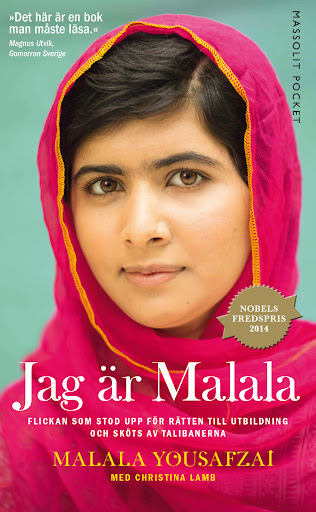 Engelska-glosor till torsdag, v 46
(chapter 9 ”Malala”)speech - talforehead - pannaweakness - svaghetcourage - modstrength - styrkabullet - kulafailed - misslyckadeswrote (write) - skrevLearn the words. Listen to and read the chapter on your
 iPad (www.studentlitteratur.se). Practice writing the words in a sentence. Good luck!   / David
News! Try practicing this week’s glosor at Quizlet if you want to!
Find the link on Teams or at Noretskolan’s website!

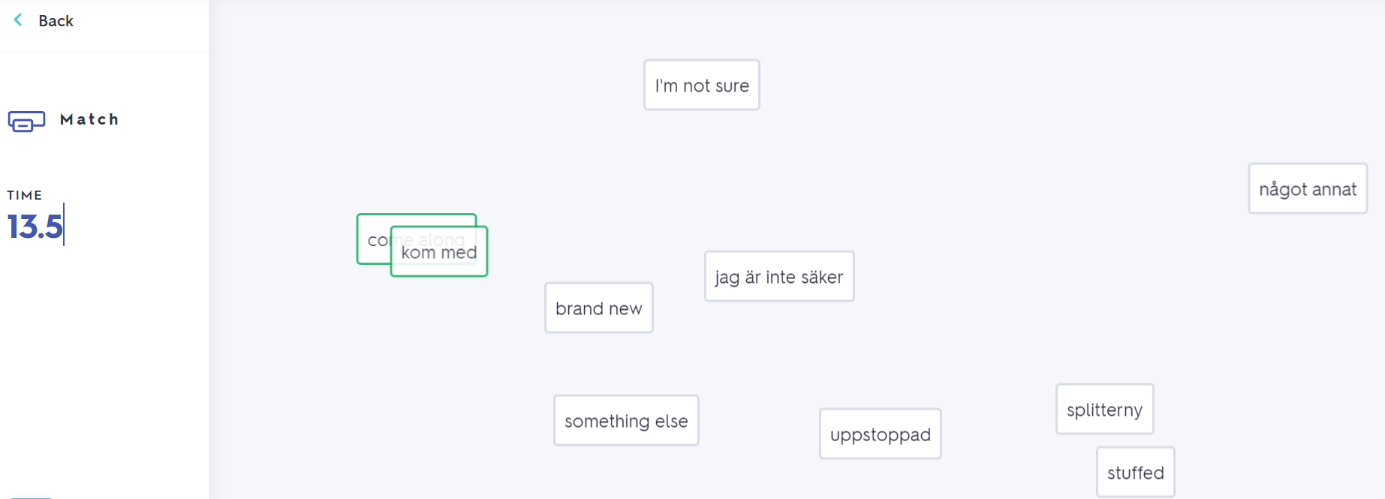 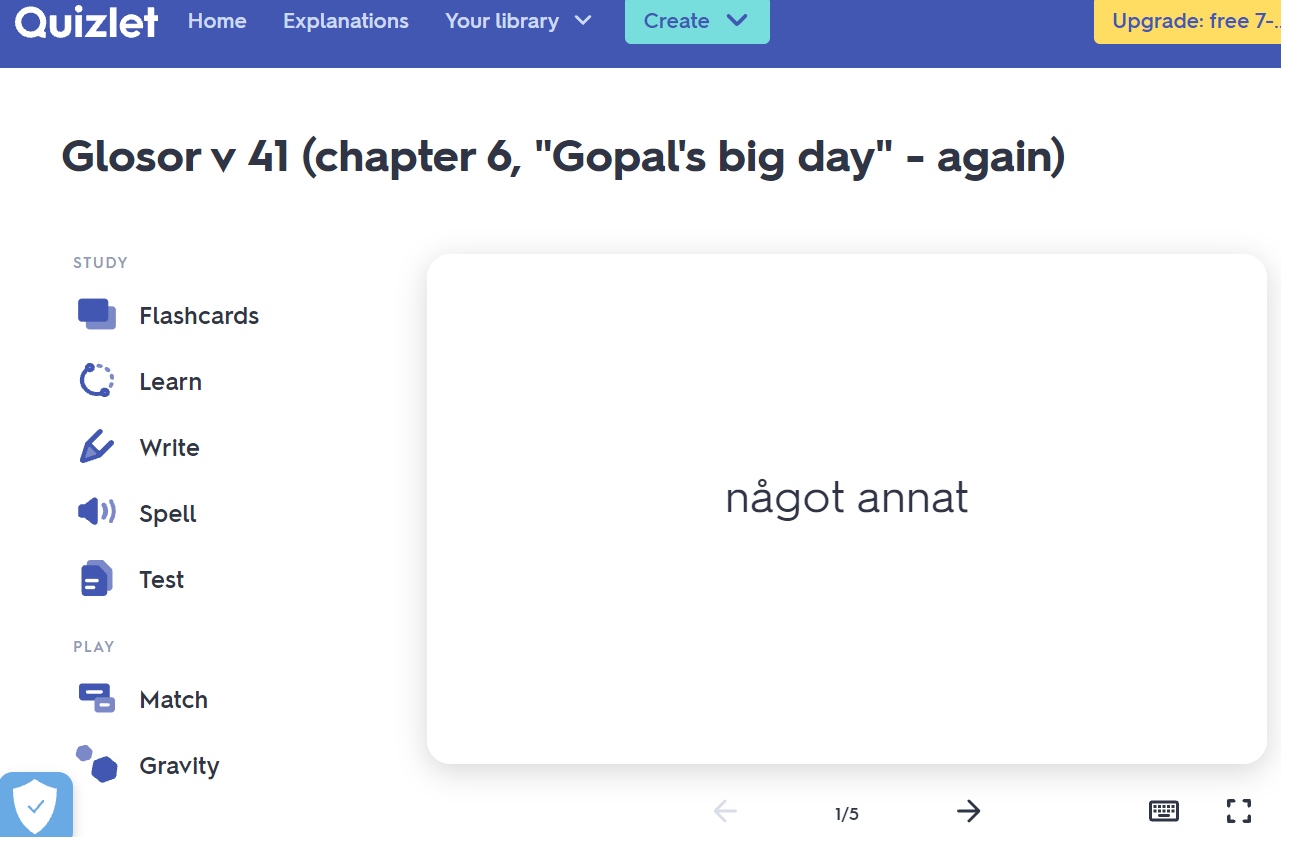 